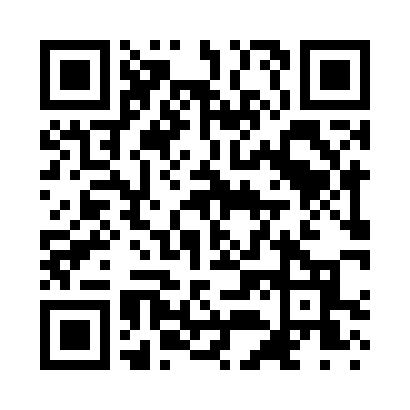 Prayer times for Rankin Place, Montana, USAMon 1 Jul 2024 - Wed 31 Jul 2024High Latitude Method: Angle Based RulePrayer Calculation Method: Islamic Society of North AmericaAsar Calculation Method: ShafiPrayer times provided by https://www.salahtimes.comDateDayFajrSunriseDhuhrAsrMaghribIsha1Mon3:385:351:225:319:0911:062Tue3:395:351:225:319:0911:053Wed3:405:361:225:319:0911:044Thu3:415:361:235:319:0811:045Fri3:425:371:235:319:0811:036Sat3:435:381:235:319:0811:027Sun3:445:391:235:319:0711:018Mon3:465:391:235:319:0711:009Tue3:475:401:235:319:0610:5910Wed3:485:411:235:319:0610:5811Thu3:495:421:245:319:0510:5712Fri3:515:431:245:319:0410:5613Sat3:525:441:245:319:0410:5514Sun3:545:441:245:319:0310:5315Mon3:555:451:245:319:0210:5216Tue3:575:461:245:319:0210:5117Wed3:585:471:245:309:0110:4918Thu4:005:481:245:309:0010:4819Fri4:015:491:245:308:5910:4620Sat4:035:501:245:308:5810:4521Sun4:055:511:245:298:5710:4322Mon4:065:521:245:298:5610:4223Tue4:085:531:255:298:5510:4024Wed4:105:541:255:298:5410:3925Thu4:115:561:255:288:5310:3726Fri4:135:571:255:288:5210:3527Sat4:155:581:255:278:5110:3328Sun4:165:591:245:278:5010:3229Mon4:186:001:245:278:4810:3030Tue4:206:011:245:268:4710:2831Wed4:216:021:245:268:4610:26